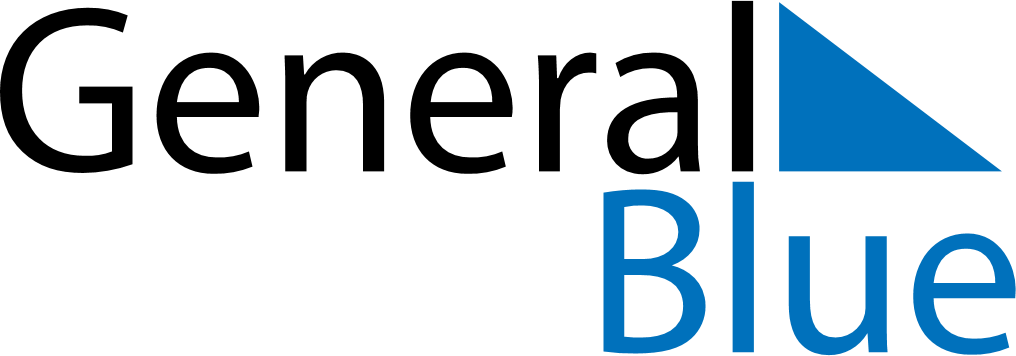 Quarter 2 of 2022BarbadosQuarter 2 of 2022BarbadosQuarter 2 of 2022BarbadosQuarter 2 of 2022BarbadosQuarter 2 of 2022BarbadosQuarter 2 of 2022BarbadosApril 2022April 2022April 2022April 2022April 2022April 2022April 2022April 2022SundayMondayMondayTuesdayWednesdayThursdayFridaySaturday1234456789101111121314151617181819202122232425252627282930May 2022May 2022May 2022May 2022May 2022May 2022May 2022May 2022SundayMondayMondayTuesdayWednesdayThursdayFridaySaturday1223456789910111213141516161718192021222323242526272829303031June 2022June 2022June 2022June 2022June 2022June 2022June 2022June 2022SundayMondayMondayTuesdayWednesdayThursdayFridaySaturday1234566789101112131314151617181920202122232425262727282930Apr 15: Good FridayApr 17: Easter SundayApr 18: Easter MondayApr 28: National Heroes DayMay 2: May DayJun 5: PentecostJun 6: Whit Monday